Р Е Ш Е Н И ЕСобрания депутатов муниципального образования«Шоруньжинское сельское поселение»"О внесении изменений в решение Собрания депутатов № 96 от 06.02.2013 г "Об утверждении  Правил землепользования и застройки муниципального образования  "Шоруньжинское сельское поселение" Моркинского района Республики Марий Эл".В соответствии со ст.ст.30, 32, 36, 51, 55 Градостроительного кодекса Российской Федерации, с п.20 ч.1. ст.14 Федерального закона от 06 октября 2003 года №131-ФЗ «Об общих принципах организации местного самоуправления в Российской Федерации», ст. 1 Федерального закона от 24 июня 1998 года № 89-ФЗ  «Об отходах производства и потребления», Постановлением Правительства Российской Федерации от 24.02.2009 г. № 160, Постановлением Правительства Российской Федерации от 29.12.2005 г. № 840, Уставом муниципального образования «Шоруньжинское сельское поселение», на основании заключения о результатах публичных слушаний по проекту Правил землепользования и застройки муниципального образования «Шоруньжинское сельское поселение» Моркинского  района Республики Марий Эл,  Собрание депутатов муниципального образования «Шоруньжинское сельское поселение»  р е ш и л о: 1.Внести  в решение Собрания депутатов муниципального образования "Шоруньжинское сельское поселение" № 96  от 06.02.2013 года "Об утверждении Правил землепользования и застройки муниципального образования "Шоруньжинское сельское поселение" Моркинского  района Республики Марий Эл"  следующие изменения:1.1 Часть 3 статьи 25 дополнить  следующего содержания:          «12) подготовленные в электронной форме текстовое и графическое описания местоположения границ охранной зоны, перечень координат характерных точек границ такой зоны в случае, если подано заявление о выдаче разрешения на ввод в эксплуатацию объекта капитального строительства, являющегося объектом электроэнергетики, системы газоснабжения, транспортной инфраструктуры, трубопроводного транспорта или связи, и если для эксплуатации этого объекта в соответствии с федеральными законами требуется установление охранной зоны. Местоположение границ такой зоны должно быть согласовано с органом государственной власти или органом местного самоуправления, уполномоченными на принятие решений об установлении такой зоны (границ такой зоны), за исключением случаев, если указанные органы являются органами, выдающими разрешение на ввод объекта в эксплуатацию. Предоставление предусмотренных настоящим пунктом документов не требуется в случае, если подано заявление о выдаче разрешения на ввод в эксплуатацию реконструированного объекта капитального строительства и в результате указанной реконструкции местоположение границ ранее установленной охранной зоны не изменилось».Глава муниципального образования«Шоруньжинское  сельское поселение»,председатель Собрания депутатов                                              Л.А. Григорьева«Унчо ял кундем» муниципальный образованийындепутатше–влакын Погынжо«Унчо ял кундем» муниципальный образованийындепутатше–влакын Погынжо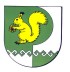 Собрание депутатов    муниципального образования  «Шоруньжинское сельское поселение» № 142"10" июля 2018 года"10" июля 2018 года